Fact SheetLogitech® G203 LIGHTSYNC Gaming MouseAffordable gaming performance. 
Announcement Date: April 21, 2020 		Shipping: April 2020Price: 1 109 Kč					Available at: LogitechG.comProduct DescriptionThe Logitech® G203 LIGHTSYNC Gaming Mouse delivers gaming-grade performance and a classic design at an affordable price. It can be used directly out-of-the-box, or fully configured using Logitech Gaming Software. Choose from a palette of up to 16.8 million colors and different brightness levels to match your style, system or environment. Configure any of the six buttons to simplify in-game actions and save your preferences to the onboard memory and easily use it on any PC.Key Features Affordable Gaming-Grade Performance: Time-tested 6-button design with programmable buttons using Logitech G HUB Software. The gaming mouse communicates at up to 1,000 reports per second – eight times faster than standard mice – so that when the mouse is moved or clicked, on-screen response is near-instantaneous. Advanced button tensioning further refines the experience by keeping the left and right mouse buttons primed to click and delivering exceptional click feel, response and consistency.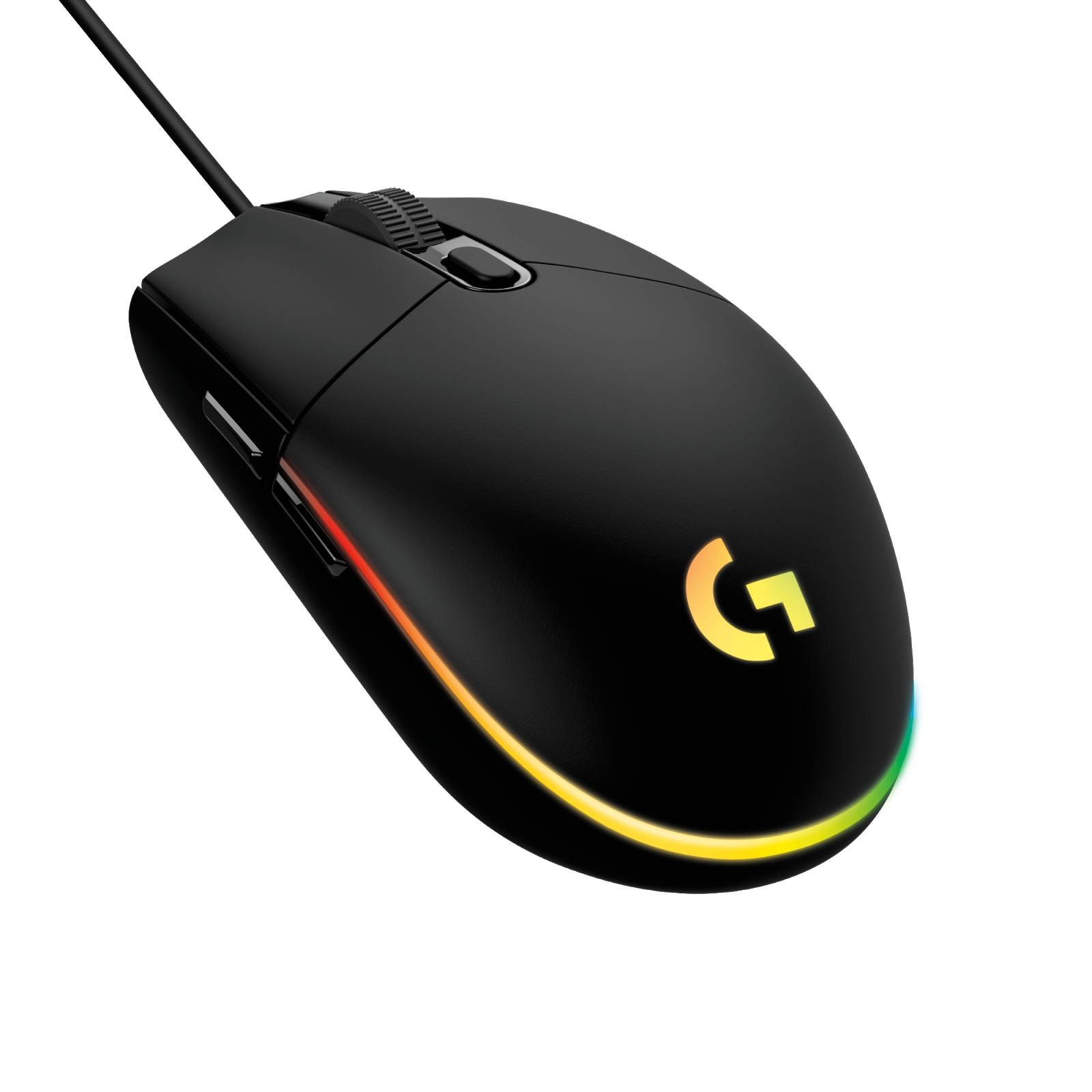 LIGHTSYNC RGB Lighting: Customizable LIGHTSYNC RGB with a rainbow color wave effect with approximately 16.8 million colors. Lighting, commands and game macros are customizable through Logitech G HUB*.Gaming-Grade Sensor: Gaming-grade sensor with adjustable DPI up to 8000 DPI delivers excellent accuracy and consistency.System RequirementsUSB port and Windows® 7 or later, Mac OS X 10.11 or later, or Chrome OS™(Optional) Internet access for Logitech G HUB*Physical SpecificationsHeight: 4.59 in (116.6 mm)Width: 2.45 in (62.15 mm)Depth: 1.50 in (38.2 mm)Weight: 85 gTrackingSensor: Gaming Grade SensorResolution: 200 - 8,000 DPIResponsivenessUSB data format: 16 bits/axisUSB report rate: 1000Hz (1ms)Microprocessor: 32-bit ARMWarranty2-year limited hardware warrantyPress ContactLeona DaňkováTAKTIQ COMMUNICATIONS s.r.o.+420 605 228 810leona.dankova@taktiq.com*Advanced features require Logitech G HUB. Download at LogitechG.com/downloads.